Nom de l'organisme requérantAnnée (s) concernée(sNom du projetObjectifs poursuivis par le projet: Montant demandé à la dîme de l'alcool (par année): Coordonnées pour le versement du montant en cas d'octroi: Merci de joindre au présent formulaire:une description détaillée du projet: objectif(s), action(s) prévue(s), personnel, collaboration avec d'autres organisations, lieu(x), durée de/des l'action(s), population-cible, promotion, forme d'évaluation envisagée, etc.le budget détaillé du projet et le plan de financement;une copie des statuts de l'organisation (pour les nouvelles demandes uniquement ou en cas de changement);pour les projets ayant déjà bénéficié d'un soutien de la dîme: le bilan annuel du projet précédent, sur le formulaire spécifique proposé par la dîme / Pour les projets n'ayant pas encore bénéficié d'un soutien de la dîme: le rapport annuel de l'organisation; un bulletin de versement ou les références bancaires pour le paiement.Les documents sont à envoyer par courrier électronique uniquement (un seul fichier par projet), à l'adresse SCSP.DimeAlcool@ne.ch. Seuls les dossiers complets pourront être examinés. En cas d'acceptation de sa demande, l'organisation requérante s'engage à:transmettre jusqu'au 15 septembre de l'année suivant la fin du projet, ou chaque année pour les projets portant sur plusieurs années, un bref bilan de(des) l'(action(s) engagée(s), sur le canevas spécifique mis à disposition par le canton;indiquer, sur tout le matériel de communication en lien avec l'(les)action(s) liée(s) au projet présenté le soutien du canton de Neuchâtel pour la dîme de l'alcool de la manière suivante: 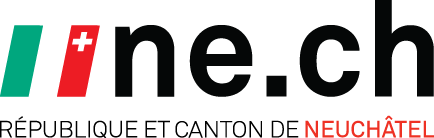                      Avec le soutien de la dîme de l'alcoolNB: Pour les organismes intercantonaux, pour lesquels le soutien du canton de Neuchâtel par la dîme ne représente qu'une petite partie de leur budget, l'inscription de cette indication dans leur rapport annuel et dans le chapitre "soutiens financiers" de leur site internet est suffisante. indiquer de manière transparente et spécifique, le montant alloué par le canton de Neuchâtel avec le soutien de la dîme dans leurs comptes annuels. Si une ligne spécifique n'est pas possible, une note en marge du chiffre concerné, indiquant le montant accordé par la dîme neuchâteloise est demandée.  Date: Signature(s): Délai de dépôt des demandes: le 15 septembre de chaque annéePersonne responsable:Nom: Prénom: Fonction: Rue et n°: NPA et lieu: N° tél: Adresse e-mail:  Domaine concerné Alcool Dépendance au jeu  Drogues illégales Autres dépendances Tabac Non spécifiqueNiveau d'intervention: Prévention primaire Soutien social,  postcure, réinsertion Prévention secondaire Recherche Prévention tertiaire / Traitement Formation / formation continue Coordination Type de projet: demande pour un projet non encore soutenu par la dîme / pour un projet ponctuel demande pour un projet déjà soutenu par la dîme, pour une année demande pour un projet, déjà soutenu par la dîme, pour trois ans